ZAM.272.1.1.2023   				                    Brzeg, dnia 01.03.2023 r.     ZAWIADOMIENIE O WYBORZE OFERTYdot. zadania pn. „Bieżące utrzymanie i pielęgnacja terenów zielonych w ciągu dróg powiatowych na terenie powiatu brzeskiego w 2023 r.”Działając na podstawie art. 253 ustawy z dnia 11 września  2019 r.                                   (tj. Dz. U. 2022, poz. 1710 z późn. zm.) zwanej dalej „ustawa Pzp” zamawiający informuje, że dokonał wyboru oferty najkorzystniejszej.jako ofertę najkorzystniejszą w zakresie zadania :nr 1 – Koszenie poboczy w ciągu dróg powiatowych na terenie gminy Brzeg                        i Lubsza;nr 2 – Koszenie poboczy w ciągu dróg powiatowych na terenie gminy Skarbimierz, Lewin Brzeski i Olszanka;nr 3 - Koszenie poboczy w ciągu dróg powiatowych na terenie gminy Grodków;nr  5 -  Pielęgnacja, wycinka drzew i zakrzaczeń oraz frezowanie pni na terenie powiatu brzeskiegouznano ofertę złożoną przez wykonawcę:KEYMAN Paweł BaworowskiUl. Zbyszka Godlewskiego 1c/3365-552 Zielona Góra jako ofertę najkorzystniejszą w zakresie zadania: nr 4 – Koszenie terenów zielonych i cięcia żywopłotów na terenie m. Brzeg, Lewin Brzeskiuznano ofertę złożoną przez wykonawcę:Paroks sp. z o.o. Pępice 38, 49-317 Pępice Uzasadnienie faktyczne dla zadania nr 1:Wybrany wykonawca nie podlega wykluczeniu, jego oferta nie podlega odrzuceniu, wykonawca spełnia warunki udziału w postępowaniu oraz jego oferta przedstawia najkorzystniejszy bilans ceny i innych kryteriów określonych w SWZ. Punktacja przyznana ofertom w poszczególnych kryteriach oceny ofert wraz z łączną liczbą punktów przedstawia się następująco:Uzasadnienie faktyczne dla zadania nr 2:Wybrany wykonawca nie podlega wykluczeniu, jego oferta nie podlega odrzuceniu, wykonawca spełnia warunki udziału w postępowaniu oraz jego oferta przedstawia najkorzystniejszy bilans ceny i innych kryteriów określonych w SWZ. Punktacja przyznana ofertom w poszczególnych kryteriach oceny ofert wraz z łączną liczbą punktów przedstawia się następująco:Uzasadnienie faktyczne dla zadania nr 3:Wybrany wykonawca nie podlega wykluczeniu, jego oferta nie podlega odrzuceniu, wykonawca spełnia warunki udziału w postępowaniu oraz jego oferta przedstawia najkorzystniejszy bilans ceny i innych kryteriów określonych w SWZ. Punktacja przyznana ofertom w poszczególnych kryteriach oceny ofert wraz z łączną liczbą punktów przedstawia się następująco:Uzasadnienie faktyczne dla zadania nr 4:Wybrany wykonawca nie podlega wykluczeniu, jego oferta nie podlega odrzuceniu, wykonawca spełnia warunki udziału w postępowaniu oraz jego oferta przedstawia najkorzystniejszy bilans ceny i innych kryteriów określonych w SWZ. Punktacja przyznana ofercie w poszczególnych kryteriach oceny ofert wraz z łączną liczbą punktów przedstawia się następująco:Uzasadnienie faktyczne dla zadania nr 5:Wybrany wykonawca nie podlega wykluczeniu, jego oferta nie podlega odrzuceniu, wykonawca spełnia warunki udziału w postępowaniu oraz jego oferta przedstawia najkorzystniejszy bilans ceny i innych kryteriów określonych w SWZ. Punktacja przyznana ofertom w poszczególnych kryteriach oceny ofert wraz z łączną liczbą punktów przedstawia się następująco:Informacja o ofertach odrzuconych:Nie odrzucono żadnej oferty.Sprawę prowadzi Aleksandra Kurpiel, tel. 77 444 79 21Sporządziła dn. 01.03.2023 r. Aleksandra Kurpiel Sprawdziła dn. 01.03.2023 r. Anna Woroszczuk-Preis 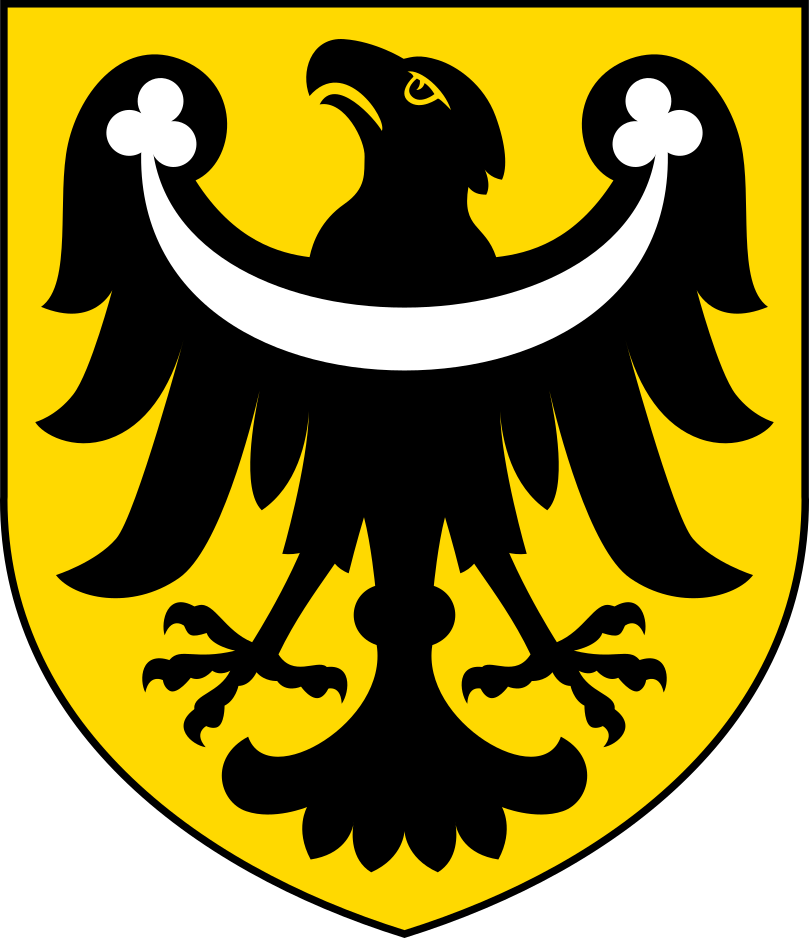 Powiat Brzeski - Starostwo Powiatowe w Brzeguul. Robotnicza 20, 49-300 Brzegcentrala tel. (+48) 77 444 79 00 (do 02)https://brzeg-powiat.pl/Numer ofertyNazwa (firma) i adres Wykonawcy,którego oferta została otwartaIlość uzyskanych pkt w kryterium „cena” , waga 60%`Ilość uzyskanych pkt                    w kryterium „skrócenie terminu” waga 40%Łączna ilość punktów1MKI Sp. z o.o. Ul. Robotnicza 11a, 55-040 Kobierzyce 45,4740,00 85,472Paroks sp. z o.o. Pępice 38, 49-317 Pępice 53,91 40,00  93,913Keyman Paweł Baworowski Ul. Zbyszka Godlewskiego 1c/33, 65-552 Zielona Góra60,00 40,00  100Numer ofertyNazwa (firma) i adres Wykonawcy,którego oferta została otwartaIlość uzyskanych pkt w kryterium „cena” , waga 60%`Ilość uzyskanych pkt                   w kryterium „skrócenie terminu” waga 40%Łączna ilość punktów1MKI Sp. z o.o. Ul. Robotnicza 11a, 55-040 Kobierzyce 42,29 40,00 82,292Paroks sp. z o.o. Pępice 38, 49-317 Pępice 50,14 40,00 90,143Keyman Paweł Baworowski Ul. Zbyszka Godlewskiego 1c/33, 65-552 Zielona Góra60,00 40,00  100Numer ofertyNazwa (firma) i adres Wykonawcy,którego oferta została otwartaIlość uzyskanych pkt w kryterium „cena”, waga 60%`Ilość uzyskanych pkt w kryterium „skrócenie terminu” waga 40%Łączna ilość punktów1MKI Sp. z o.o. Ul. Robotnicza 11a, 55-040 Kobierzyce 42,36 40,00 82,362Paroks sp. z o.o. Pępice 38, 49-317 Pępice 50,2340,00 90,233Keyman Paweł Baworowski Ul. Zbyszka Godlewskiego 1c/33, 65-552 Zielona Góra60,00 40,00  100Numer ofertyNazwa (firma) i adres Wykonawcy,którego oferta została otwartaIlość uzyskanych pkt w kryterium „cena”, waga 60%`Ilość uzyskanych pkt                       w kryterium „skrócenie terminu” waga 40%Łączna ilość punktów2Paroks sp. z o.o. Pępice 38, 49-317 Pępice 60,00 40,00  100Numer ofertyNazwa (firma) i adres Wykonawcy,którego oferta została otwartaIlość uzyskanych pkt w kryterium „cena”, waga 60%`Ilość uzyskanych pkt                   w kryterium „czas przystąpienia do prac awaryjnych 40%Łączna ilość punktów2Paroks sp. z o.o. Pępice 38, 49-317 Pępice 56,74 40,00 96,743Keyman Paweł Baworowski Ul. Zbyszka Godlewskiego 1c/33, 65-552 Zielona Góra60,00 40,00  100